Регистрационный № ______________________(заполняется приемной комиссией)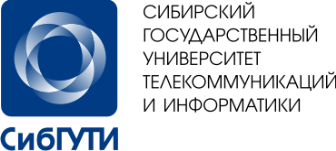 Ректору В.Г. БеленькомуЗАЯВЛЕНИЕЯ, __________________________________________________________________________________, Фамилия Имя Отчество (в именительном падеже, писать разборчиво, в соответствии с паспортом)прошу принять меня в СибГУТИ телекоммуникаций и информатики на общедоступной основе для получения среднего профессионального образования по очной  форме обучения. Условия обучения __________________________________________                                                   (бюджет, внебюджет, бюджет/внебюджет)Подтверждаю своё участие в конкурсе на следующие специальности:*Порядок заполнения: выбрать не более 2-х специальностей, проставив приоритеты, напротив, в столбце «Приоритеты». Приоритеты отмечаются числами (разными) по порядку, высший приоритет - 1. При конкурсном отборе рассматриваются только выбранные направления. Нуждаюсь в общежитии:________ (да/нет)  Предыдущее образование: _____________________________________________________________________________________        (вид(основное общее или среднее общее), наименование учебного заведения, месторасположение учебного заведения _________________________________________________________________________________________________________________окончил(а) в ______ году. Аттестат/диплом: серия, № _____________________выдан___________О себе сообщаю следующее:  пол (М/Ж) _________Сведения о родителях:Подтверждаю, что мне предоставлена возможность ознакомиться: c правилами приёма в СибГУТИ; с копией лицензии на право ведения образовательной деятельности; копией свидетельства о государственной аккредитации и приложениями к нему по выбранному направлению подготовки (специальности);   с датой завершения предоставления оригинала документа государственного образца об образовании в приёмную комиссию; с информацией об ответственности за достоверность предоставленных сведений и за подлинность подаваемых документов.			       								__________________                                                                                                                                                                                           (личная подпись)Подтверждаю, что:  среднее профессиональное образование получаю впервые  ____________________                                                                                                                                                                                             (личная подпись)Достоверность предоставленных мной сведений подтверждаю          	  ___________________                                                                                                                                                                                             (личная подпись) Согласен на обработку персональных данных                                   	  ___________________                                                                                                                                                                                              (личная подпись) Средний балл аттестата _______________                                                           	   ____________________                                                                                                                                                                                                                                                                                                                                                                                                                                (личная подпись)Для зачисления подлинник  документа об образовании должен быть предоставлен до 12:00 _______________ 20____г.                     ________________       											   (личная подпись)      Дата заполнения:   « ______»  _______________ 201   г.	Документы принял  «______»  ____________201   г.    Сотрудник приемной комиссии____________________________(___________________________________)Приложение №1Индивидуальные достиженияКод специальностиНаименование специальностиПриоритеты11.02.09Многоканальные телекоммуникационные системы09.02.03Программирование в компьютерных системах38.02.07Банковское дело Дата рожденияГражданство  Гражданство  Признание гражданином РФ    (есть/нет)Признание гражданином РФ    (есть/нет)Адрес прописки:индекс:область:район:нас.пункт:улица:домквиндекс:область:район:нас.пункт:улица:домквДокумент, удостоверяющий личность: ПАСПОРТ,  ___________                                                                                                                          (другой документ)  Документ, удостоверяющий личность: ПАСПОРТ,  ___________                                                                                                                          (другой документ)  Документ, удостоверяющий личность: ПАСПОРТ,  ___________                                                                                                                          (другой документ)  Документ, удостоверяющий личность: ПАСПОРТ,  ___________                                                                                                                          (другой документ)  Документ, удостоверяющий личность: ПАСПОРТ,  ___________                                                                                                                          (другой документ)  Документ, удостоверяющий личность: ПАСПОРТ,  ___________                                                                                                                          (другой документ)  Документ, удостоверяющий личность: ПАСПОРТ,  ___________                                                                                                                          (другой документ)  Адрес прописки:индекс:область:район:нас.пункт:улица:домквиндекс:область:район:нас.пункт:улица:домквСерияНомерНомерАрес проживанияиндекс:область:район:нас.пункт:улица:домквиндекс:область:район:нас.пункт:улица:домквКем и когда выдан:Кем и когда выдан:Кем и когда выдан:КонтактыТелефон (дом.):          Телефон (дом.):          Телефон (дом.):          Телефон (дом.):          Телефон (сот.):Телефон (сот.):Телефон (сот.):Телефон (сот.):Телефон (сот.):Контактыe-mail:e-mail:e-mail:e-mail:Другое:Другое:Другое:Другое:Другое:Отец:__________________________________________                                   ФИО полностью______________________________________________________________________________________________                               Домашний адрес, телефон_______________________________________________e-mail:________________________________________Место работы, должность, служебный телефонМать:___________________________________________                                ФИО полностью________________________________________________________________________________________________                      Домашний адрес, телефон________________________________________________e-mail:__________________________________________Место работы, должность, служебный телефонИндивидуальные достижения абитуриентаНаличие (да/нет)(указать какое)Дополнительное образование (музыкальное, художественное, хореографическое)Дипломы, грамоты участников олимпиад Достижения в области спортаДругое 